ПРИЛОЖЕНИЕ 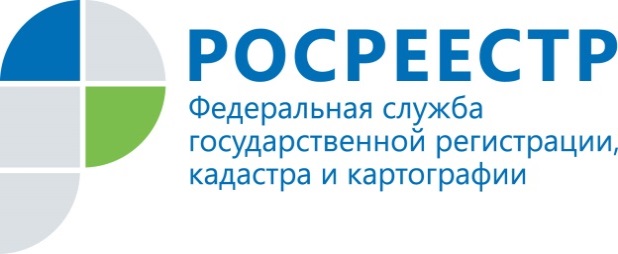 ПРЕСС-РЕЛИЗ22.09.2020 г. Управлением Росреестра по Удмуртии в сентябре поставлено на кадучет шесть многоквартирных домовУправление Росреестра по Удмуртии за период с 1 сентября по 14 сентября поставило на государственный кадастровый учет шесть многоквартирных домов. В частности, речь идет о новостройках, расположенных в городе Ижевск  и в Завьяловском районе. Самые большие здания по количеству квартир, нежилых помещений и машино-мест расположены в Октябрьском районе районе города Ижевска по адресам: ул. 50 лет ВЛКСМ, д. 2 (284 квартиры, 94 нежилых помещения, 97 машино-мест) и в новостройке по ул. Металлургов 2, в которой 358 квартир, 4 нежилых помещения. Завершен государственный кадастровый учет четырех многоквартирных домов, возведенных в Завьяловском муниципальном районе, сельское поселение "Хохряковское", д. Хохряки по адресам: ул. П. Чайковского, дом 2, ул. П. Чайковского, дом 3, ул. П. Чайковского, дом 4,ул. П. Чайковского, дом 5.В результате в государственный реестр объектов недвижимости внесены сведения о 192 квартирах и семи нежилых помещениях – общем имуществе в многоквартирном доме.В настоящее время Управлением Росреестра по Удмуртской Республике по заявлениям собственников осуществляется государственная регистрация прав на данные объекты недвижимости.  Контакты для СМИПресс-служба Управления Росреестра по Удмуртской Республике8 (3412)78-63-56pressa@r18.rosreestr.ruhttps://rosreestr.ruhttps://vk.com/club161168461г.Ижевск, ул. М. Горького, 56.